パソコンやスマホから順番予約ができます。パソコンやスマホから、診察の順番予約ができます。当日のご来院前に
ご予約ください。整理番号を発行いたしますので、順番が近づいてから
ご来院いただけます。是非ご利用ください。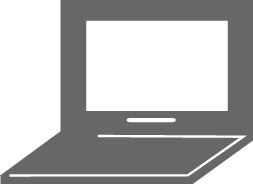 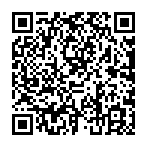 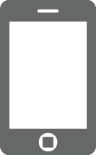 順番が近づいたらお越しください中居動物病院027-360-5727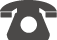 